Students enrolling in Johns Hopkins University Explore Engineering Innovation (In-Person) or Sustainable Energy Engineering (In-Person) must have health insurance issued by a provider headquartered in the United States. Traveler’s insurance does not meet this requirement. A parent or guardian may not waive or permit students to attend without health insurance that is U.S. based. Documentation of health insurance must be provided to the program before enrollment is confirmed.International students must also meet this U.S. based health insurance requirement. For students who cannot document satisfactory coverage, a temporary, summer-only plan is provided by IMGlobal, through the Patriot Exchange program. This is a limited, emergency plan, and does not cover pre-existing conditions. The plan requires at least one month of coverage.At the Patriot Exchange insurance purchase site, the following elements of coverage must be met:Your Start Date and End Date must be set as outlined in the table below.You can choose the deductible amount you and your family prefer, but coverage must be based on the 500,000 Maximum Limit column.Navigate to the insurance application at https://purchase.imglobal.com/Quote/patriot_exchange/pre-quote?imgac=57691 to purchase insurance.Below you will also see a sample IMG Insurance Policy ID card.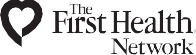 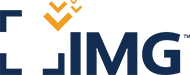 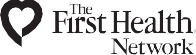 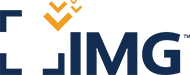 Name: Insured ID: Certificate: Effective: Expiration:84963928EPSWN00275505 30-JUN-201904-AUG-2019This coverage contains precertification requirements (see back).Possession of this card does not guarantee coverage.Failure to comply will result in a reduction of benefits. To precertify, prenotify, or verify eligibility and/or benefits, please contact IMG at:Inside the U.S. and Canada: +1.800.628.4664 Outside the U.S. and Canada: +1.317.655.4500 From the Bahamas:	+1.866.677.4500From the U.K.:	+44 2920 474 236Email: insurance@imglobal.comFax: +1.317.655.4505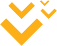 Online Provider Network: www.imglobal.com/providerElectronic Claim Payor ID: IMGINMail all claims to: International Medical Group (IMG)P.O. Box 88500Indianapolis, IN 46208-0500 USATerms of Coverage:Insurance Start DateInsurance End DateResidential ProgramsSunday, July 2, 2023Tuesday, Aug. 1, 2023Hood CollegeJHU Homewood (Baltimore)Commuter ProgramsMonday, July 3, 2023Wednesday, August 2, 2023Hood CollegeJHU Applied Physics LabJHU Homewood (Baltimore)University of the District of ColumbiaHood CollegeJHU Applied Physics LabJHU Homewood (Baltimore)University of the District of Columbia